CURICULUM VITAE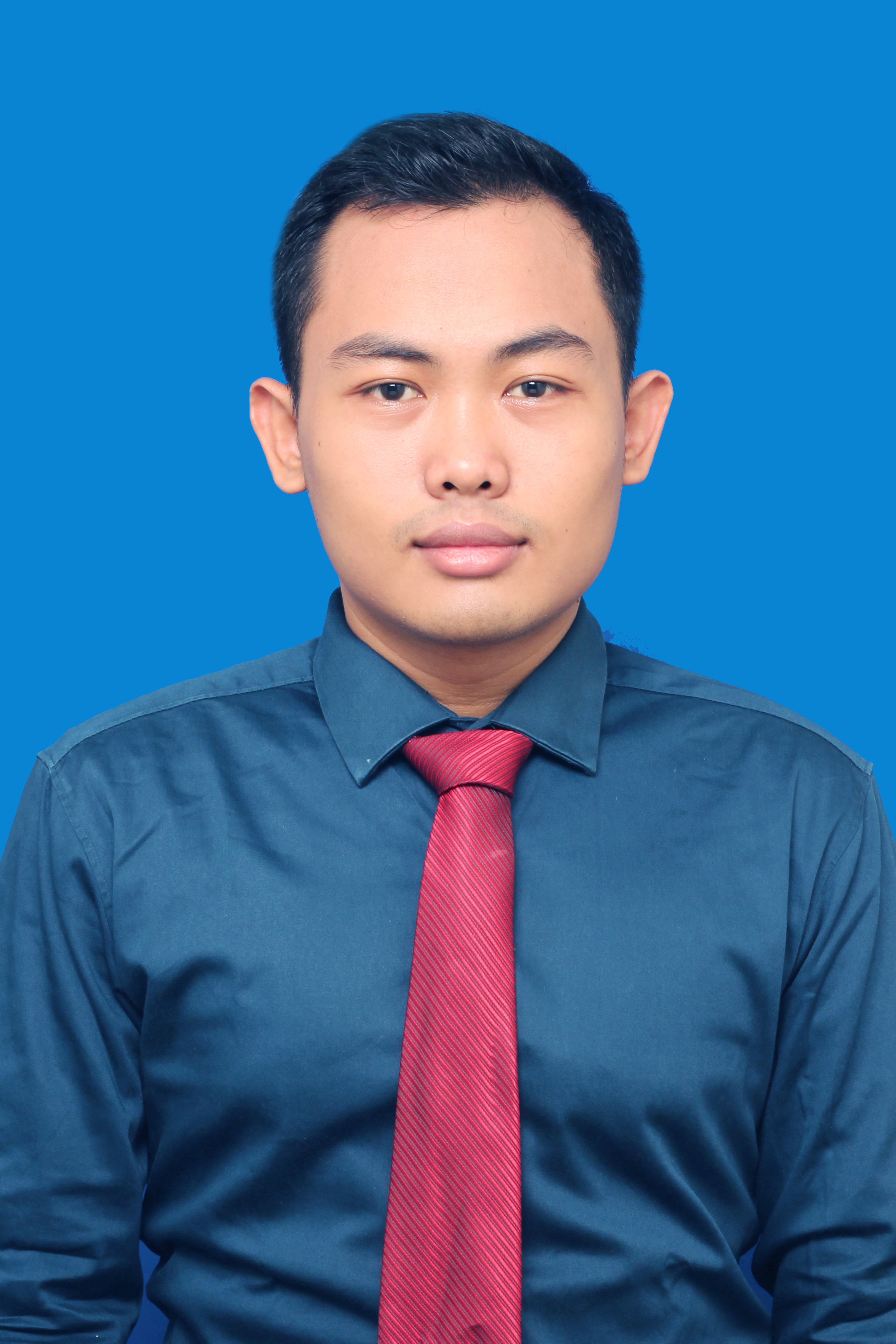 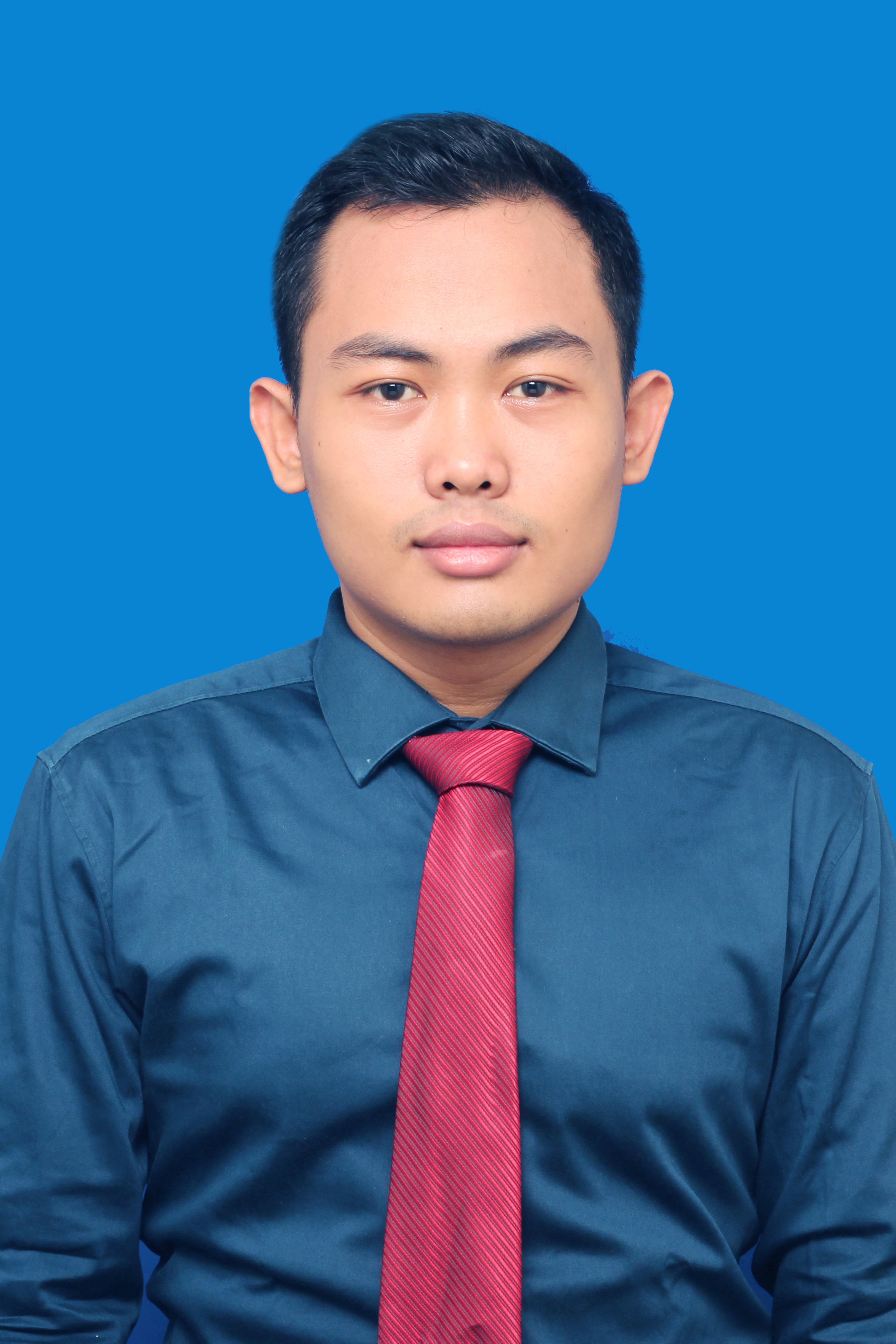 Personal DetailsName				: Fardo RahmandikaPlace, Date of Birth		: Yogyakarta. February 9th 1991Sex				: MaleMarital status			: SingleNationality			: IndonesianReligion 			: MoslemHeight/weight			: 168 cm / 68 kgAddress	: Jl Tegal Lempuyangan DN III no. 157 Yogyakarta      55211E-mail and phone number	: fardo.rahmandika@gmail.com / 0857-2995-0295Personal ProfileI am a fresh graduate from International Relations, University of Muhammadiyah Yogyakarta with a little bit of working experience.  I am a responsible person and have a strong passion in learning something new.Academic QualificationsInternational Relations Department at University of Muhammadiyah Yogyakarta in 2010-2014Muhammadiyah 2 Yogyakarta High School in 2006-2009Public Middle School of 15 Yogyakarta in 2003-2006Elementary School of Lempuyangwangi III Yogyakarta in 1998-2003Working Experience2013-2014 as English Facilitator (mentor) at Self Access Center, Language Training Center, University of Muhammadiyah Yogyakarta2011 as a surveyor for Yogyakarta’s mayor election (freelance).2010 as a operator in internet cafe “BlangkonNet” (part time).Workshop ExperienceWorkshop “CV Writing” in 2014 held by Self Access Center, LTC, UMY.Workshop “Motivation Letter Writing” in 2014 held by Self Access Center, LTC, UMY.AchievmentOne of Funded-Selected Article in Student Creativity Program (PKM-AI) 2013 from DIKTI entitled “Hubungan Antara Ideologi Organisasi Pergerakan Mahasiswa Islam di Yogyakarta terhadap Perumusan Agendanya (The Relations Between Islamic University Student Movement Organization Towards Their Agenda Forming).”Basic SkillComputer	Able to use Microsoft Office .	Able to use internet, email, etc.LanguageEnglish.	TOEFL Like-test score : 590I hereby declare that the above written particulars are true to the best of my knowledge and belief.